MEHRAN UNIVERSITY OF ENGINEERING AND TECHNOLOGY, JAMSHORO
 DEPARTMENT OF COMPUTER SYSTEMS ENGINEERING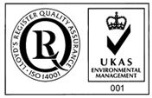 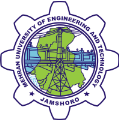 Class Time Table – Second Semester Fourth Year (8th Semester) –19BSCS
(With effect from: 15-08-2023)Start of Session: 03-07-2023	Suspension of Session: 20-10-2023* indicates tutorial classCSC-421	Entrepreneurship (ENT)	Dr. Kamleshwar Lohana (TH)   
CSC-451	Data Science and Analytics (DSA)	Dr. Sanam Narejo (TH & PR) 
CSC-461	Human Computer Interaction (HCI)	 Engr. Knooz Fatima (TH)CSC-471	Block Chain Technologies (BCT)	 ABC (TH) CSC-499 	Computer Engineering Project -II (CEP)	Class Advisor: Dr. Sanam Narejo	CHAIRMAN/FOCAL PERSONTIMEMONDAYTUESDAYWEDNESDAYTHURSDAYFRIDAY08:00 – 09:00BCTDSACEPBCT*HCI09:00 – 10:00ENTENTCEPDSABCT10:00 – 11:00DSA-----------CEPBCTDSA*11:00 – 12:00HCI*HCICEPHCIENT*12:00 – 01:00-----------DSA-PRCEP----------------------01:00 – 02:00-----------DSA-PRCEP-----------02:00 – 03:00-----------DSA-PRCEP-----------